Guía de trabajo autónomo (plantilla)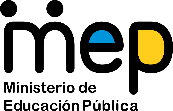 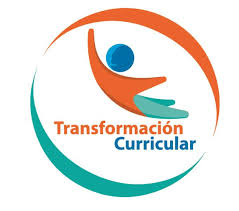 El trabajo autónomo es la capacidad de realizar tareas por nosotros mismos, sin necesidad de que nuestros/as docentes estén presentes. Contenido 5.1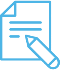 Me preparo para hacer la guía Pautas que debo verificar antes de iniciar mi trabajo.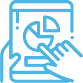 Voy a aprender. 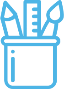  Pongo en práctica lo aprendidoInstrumento de evaluación formativaSolicito ayuda a mi familia para completar lo siguiente.Reviso las acciones realizadas en general durante la construcción del trabajo.Coloreo la manita que considero refleja mi nivel de trabajo en la guía que acabo de completar.Centro Educativo:                                                         Nivel: cuarto añoEducador/a:                                                                  Asignatura: EspañolMateriales o recursos que voy a necesitar Para este trabajo debo contar con los siguientes materiales:MI cuaderno, un lápiz,  borrador, y además,  lápices de color.Condiciones que debe tener el lugar donde voy a trabajar  Para trabajar en esta ruta de aprendizaje, se le propone tomar en cuenta lo siguiente:Debo ubicarme  en un lugar en el cual  me sienta cómodo/a y que sea ventilado.Debo contar con buena iluminación (si es natural es mejor). Trato que el ruido ambiente no distraiga mi concentración en este proceso.Tomo en cuenta las medidas y la situación de emergencia sanitaria que enfrenta nuestro paísTiempo en que se espera que realice la guía Requiero al menos de una hora y veinte minutos para resolver la guía.Indicaciones En ocasiones puedo expresar  las ideas con vocabulario nuevo en producciones orales y escritas.Observo la siguiente imagen y contesto.Actividades para retomar o introducir el nuevo conocimiento.Imagen:https://es.vecteezy.com/arte-vectorial/417069-ninos-en-muchas-accionesAnoto las posibles acciones que se están realizando.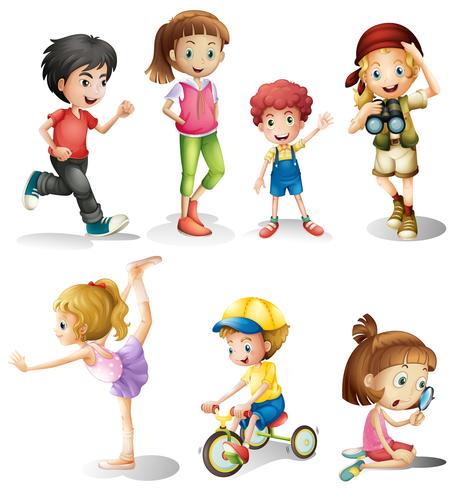 Con ayuda de mi familia determino si lo observado son acciones o estados de un sujeto. Explico si esas acciones o estados pueden considerarse verbos.Construyo, con ayuda de mi familia, una definición o concepto de verboIndicacionesImagenhttps://www.pinterest.co.uk/pin/437130707572111902/ Observo la siguiente imagen. 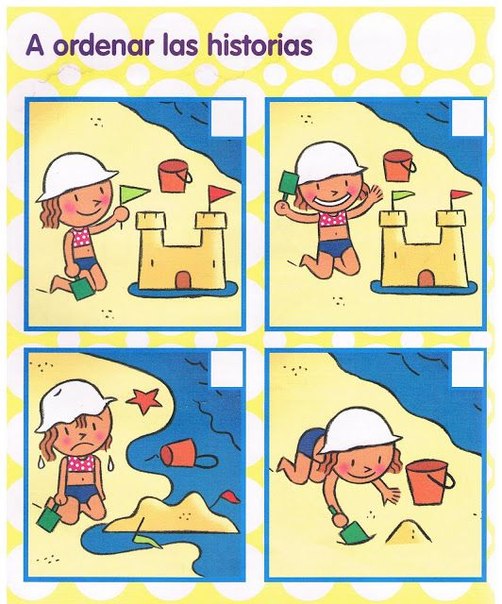 Coloco un número en cada recuadro para ordenar la secuencia, que me permita comprender cómo inició y finalizó la acción del personaje.En la siguiente tabla, escribo los números que representan, en la imagen, lo siguiente:Redacto lo que posiblemente esté sucediendo en la historia ocurrida en la imagen. Para ello utilizo los verbos conjugados en el  tiempo pasado, en presente y en futuro. Indicaciones o preguntas o matrices para auto regularse y evaluarseContesto las siguientes preguntas:¿Qué sabía antes sobre el uso de palabras nuevas usando prefijos y sufijos y qué sé ahora?¿Qué puedo mejorar de mi trabajo para producir diversos textos con palabras nuevas?¿Cómo le puedo explicar a otra persona la importancia de utilizar palabras nuevas en la elaboración de textos, sean orales o escritos?Recuerdo colocar esta actividad en mi folder de evidencias.Aprendizaje esperadoInicialIntermedioAvanzado1Compara familias léxicas y campos semánticos para emplearlas en su producción oral y escrita.Cita los cambios que sufre la palabra al conjugarla en presente, pasado y futuro de los verbos ir, estar y haber.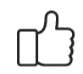 Encuentra similitudes y diferencias en  los cambios que sufre la palabra al conjugarla en presente, pasado y futuro de los verbos ir, estar y haber.Contrasta los cambios que sufre la palabra al conjugarla en presente, pasado y futuro de los verbos ir, estar y haber.2Justifica los cambios que sufren los verbos en presente, pretérito y futuro de acuerdo con el contexto.Anota los cambios que sufre la palabra al conjugarla en presente, pasado y futuro para emplearlas en sus producciones orales y escritas.Alude (puntualiza) la conjugación en presente, pasado y futuro de un verbo para emplearlas en su producción oral y escrita.Fundamenta la conjugación (en presente, pasado y futuro) de un verbo, al emplearlo en oraciones orales y escritas.3Compara los cambios que sufre la palabra al conjugarla en presente, pasado y futuro al emplearlos en su producción oral y escrita.Cita los cambios que sufre la palabra al conjugarla en presente, pasado y futuro al emplearlos en su producción oral y escrita.Encuentra específicamente, los cambios que sufre la palabra al conjugarla en presente, pasado y futuro al emplearlos en su producción oral y escrita.Contrasta los cambios que sufre la palabra al conjugarla en presente, pasado y futuro al emplearlos en su producción oral y escrita.